Váš dopis značky:Číslo spisu:	MUPOS/2017/632Číslo jednací:	MUPO/2018/1576/JUS/5Oprávněná úřední osoba:	Eva JustováTelefon:	498 100 912E-mail:	justova@meu-police.czPočet listů:	11	Listinné přílohy - počet:	listů:	svazků:Nelistinné přílohy - počet:	druh:V Polici nad Metují, dne 28. 3. 2018ÚZEMNÍ ROZHODNUTÍMěstský úřad Police nad Metují, odbor výstavby, jako věcně a místně příslušný stavební úřad podle ustanovení § 13 odst. 1 písm. d) a § 190 odst. 1 zákona č. 183/2006 Sb., o územním plánování a stavebním řádu, ve znění pozdějších předpisů účinném do 31. 12. 2017 (dále jen „stavební zákon“), posoudil návrh podle ustanovení § 90 stavebního zákona a na základě tohoto posouzenívydáváv souladu s ustanovením § 67 zákona č. 500/2004 Sb., správní řád, ve znění pozdějších předpisů (dále jen „správní řád“), podle ustanovení § 92 stavebního zákona a podle ustanovení § 9 vyhlášky č. 503/2006 Sb., 
o podrobnější úpravě územního rozhodování, územního opatření a stavebního řádu, ve znění pozdějších předpisů, žadateli společnosti VIRIDIUM.CZ s.r.o., IČO 274 98 506,  se sídlem Tyršova 342, 549 54 Police nad Metují,rozhodnutí o umístění stavby„Optická síť Police nad Metují, místní část Na Babí“ v ulicích Na Babí, Hvězdecká, Na Bělidle, Tomkova, 
Ke Koupališti, Bělská a Komenského náměstí na níže uvedených pozemcích v k. ú. Police nad Metují a Velká Ledhuje, v obci Police nad Metují (dále jen „stavba“).Druh a účel umísťované stavby:Jedná se o stavbu technické infrastruktury. Nová optická síť bude umístěna v části města Police nad Metují – v místní části „Na Babí“ - v ulicích Na Babí, Hvězdecká, Na Bělidle, Tomkova, Ke Koupališti, Bělská 
a Komenského náměstí v katastrálních územích Police nad Metují a Velká Ledhuje. Rozvod optické sítě bude sloužit k propojení počítačových sítí, telefonních ústředen, kabelové televize, zabezpečovacích a kamerových systémů.Vedení optické sítě tvoří mikrotrubičky o průměru 10 mm nebo HDPE chráničky o průměru 40 mm 
s mikrotrubičkou o průměru 10 mm. Mezi chráničkami budou umístěny komory, sloužící pro spojení optických kabelů.Umístění stavby:Stavba bude umístěna na těchto pozemcích:katastrální území Police nad Metují:č. poz.	  	druh pozemku			vlastník:1048/4		ost. plocha-silnice		 Královéhr. kraj, Pivovarské nám. 1245/2, Hradec Králové1063/1, 1063/2, 1064/1, 1064/3, 1064/4, 1064/9, 1062/1, 1062/2, 1048/29, 1048/31		ost. plocha-ostat. komunikace	Město Police nad Metují1185, 1205	ost. plocha-zeleň		Město Police nad MetujíSilnice III/303 19 na pozemku p. č. 1063/1 – vlastník Královéhradecký kraj, Hradec Králové – Správa silnic Královéhradeckého kraje.Místní komunikace na pozemku p. č. 1048/4 – vlastník Město Police nad Metují.katastrální území Velká Ledhuje:1098/1, 1098/2, 1032 ostatní plocha-silnice		Královéhr. kraj, Pivovarské nám. 1245/2, Hradec Králové 725/2, 725/9, 1116, 1017/6, 1017/18, 1017/19, 1030/3, 1049/1 ost. plocha-ostat. komunikace 	Město Police nad Metují227, 220/3	ost. plocha-manipul. plocha Město Police nad Metují1199, 1209, 215/13 ost. plocha-jiná plocha 		Město Police nad Metují215/1		orná půda 			Město Police nad Metují215/15, 215/10	 zahrada			Město Police nad Metují217		trvalý travní porost		Město Police nad Metují1017/28, 1148/3		vodní plocha			ČR (Povodí Labe, státní podnik, Hradec Králové)st. p. č. 106/1	zastavěná plocha a nádvoří 	Město Police nad Metujíst. p. č. 336	zastavěná plocha a nádvoří	Ing. Jiří Novákst. p. č. 802	zastavěná plocha a nádvoří	Zdeněk Pátek, Karolina Pátková, Miloslav Prchal, Jaroslava          Prchalová, Petr Zima, Miloslav Trnovský, MUDr. Jarmila Trnovská, Kateřina Svašková, Martin Janoušek, Martina MašatováSilnice III/303 19 na pozemku p. č. 1116 – vlastník Královéhradecký kraj, Hradec Králové – Správa silnic Královéhradeckého kraje.Určení prostorového řešení stavby:Navržená optická síť bude napojena na stávající vedení u budovy základní umělecké školy na pozemku 
p. č. 1205 v k. ú. Police nad Metují. Dále bude nové vedení umístěno ve výše uvedených ulicích s možností napojení přilehlých bytových nebo rodinných domů, popř. provozoven, podél celé trasy zaslepením HDPE chráničky nebo mikrotrubičky v hl. 0,6 m. Následné protažení chráničky do každého domu, osazení rozvodné skříňky a zafouknutí mikrotrubiček a mikrokabelů, bude provedeno dodatečně po projednání s vlastníky domů. Optická síť bude uložena v zemi převážně v místě stávajících chodníků, komunikací nebo zeleně. Nejmenší dovolené krytí optických sítí bude dle ČSN 73 6005 „Prostorové upořádání sítí technického vybavení“ 0,4 m při uložení v chodníku; 0,9 m při uložení ve vozovce a 0,6 m při uložení ve volném terénu. Dále budou 
dle uvedené ČSN dodrženy nejmenší dovolené svislé vzdálenosti při souběhu podzemních sítí. Předmětná stavba metropolitní optické sítě nevyžaduje dle ust. § 103 odst. 1 písm. e) bod č. 4 stavebního zákona vydání stavebního povolení ani ohlášení a bude realizována na základě tohoto územního rozhodnutí.Pro provedení stavby se stanoví tyto podmínky:Stavba bude provedena dle projektové dokumentace zak. č. 12-PS/17, ověřené v územním řízení, která je podkladem pro vydání tohoto rozhodnutí. Projektovou dokumentaci vypracovala Ing. Jana Podstatová, IČO 662 93 057, 549 62 Suchý Důl 49, která je autorizovaným technikem pro pozemní stavby, autorizace ČKAIT - 0601420. Případné změny nesmí být provedeny bez předchozího povolení příslušného stavebního úřadu.Při provádění stavby je nutné dodržovat předpisy týkající se bezpečnosti práce a technických zařízení, platných v době realizace stavby, a dodržovat zejména ustanovení zákona č. 309/2006 Sb., o zajištění dalších podmínek bezpečnosti a ochrany zdraví při práci, a Nařízení vlády č. 591/2006 Sb., o bližších minimálních požadavcích na bezpečnost a ochranu zdraví při práci na staveništích.Při stavbě budou dodržena ustanovení vyhlášky Ministerstva pro místní rozvoj č. 268/2009 Sb., 
o technických požadavcích na stavby. Při stavební činnosti, která není řešena prováděcími předpisy stavebního zákona, se bude zhotovitel, případně stavebník, řídit příslušnými platnými ČSN. Při výstavbě musí být dodrženy podmínky provádění stavebních prací v blízkosti vedení inženýrských sítí dle příslušných ČSN. Stavba bude provedena dodavatelsky stavebním podnikatelem. Stavebník oznámí stavebnímu úřadu termín zahájení stavby a dodavatele stavby před započetím stavebních prací.Termín dokončení stavby se v souladu s ustanovením § 18c odst. 2 písm. c) vyhlášky č. 503/2006 Sb., 
o podrobnější úpravě územního rozhodování, územního opatření a stavebního řádu, stanovuje 
s přihlédnutím k předpokládanému termínu zahájení a dokončení stavby do 31. 12. 2019. Před zahájením stavby umístí stavebník na viditelném místě u vstupu na staveniště štítek o povolení stavby a ponechá jej tam až do dokončení stavby.Vzhledem k rozsahu a charakteru stavby a dle názoru stavebního úřadu bude provedena pouze závěrečná kontrolní prohlídka stavby. Na stavbě bude zhotovitelem stavby řádně veden stavební deník v souladu s ustanoveními § 157 stavebního zákona.Stavba bude provedena z materiálů, které mají osvědčení o vhodnosti výrobků, zaručenou pevnost, izolační schopnosti, požární a hygienickou bezpečnost.Odváženým, přiváženým a zpracovávaným materiálem ani pojezdem stavební techniky nesmí být znečištěny nebo poškozeny veřejné komunikace. V případě znečištění nebo poškození veřejné komunikace musí být učiněna náprava v co možná nejkratším čase.Skladovaný stavební materiál nebude omezovat užívání okolních pozemků a staveb a nebude docházet 
k jeho splavovaní na jiné pozemky.Při provádění stavby budou dodrženy následující podmínky z koordinovaného závazného stanoviska Městského úřadu Náchod, odboru výstavby a územního plánování Čj. (Če.): MUNAC33032/2017 ze dne 16. 5. 2017:Po vydání stavebního povolení, před vlastní realizací požádá investor o povolení zvláštního užívání 
na stavební práce dle § 25 odst. 6 písm. c2), c3) zák. č. 13/1997, o pozemních komunikací (v platném znění) a to min. 1 měsíc předem. Pokud při výstavbě bude použito dopravní značení je nutné požádat o stanovení dopravního značení MěÚ ODSH Náchod ve smyslu ust. § 77 odst. 1 písm. a) zák. 
č. 361/2000 Sb., o provozu na pozemních komunikacích, po předchozím odsouhlasení Policií ČR dopravního inspektorátu Náchod.Při provádění stavby budou dodrženy následující podmínky ze závazného stanoviska Městského úřadu Náchod, odboru životního prostředí Čj. (Če.): MUNAC 11030/2018/ŽP ze dne 16. 2. 2018:pokládkou kabelu nesmí dojít ke zmenšení stávajícího průtočného profilu vodního toku Ledhujka.Při provádění stavby budou dodrženy následující podmínky ze stanoviska správce povodí – Povodí Labe,  státní podnik, č.j. PVZ/17/14907/Vn/0 ze dne 2. 5. 2017:Z hlediska zájmů daných § 23a vodního zákona, platným Národním plánem povodí Labe a Plánem dílčího povodí Horního a středního Labe (§ 24 až 26 vodního zákona) je předmětný záměr možný, protože lze předpokládat, že jeho realizací nedojde ke zhoršení stavu dotčeného vodního útvaru, 
a že záměr nebude mít za následek nedosažení dobrého stavu dotčeného vodního útvaru.Toto hodnocení vychází z posouzení souladu předmětného záměru s výše uvedenými platnými dokumenty.Z hlediska dalších zájmů sledovaných vodním zákonem souhlasíme s navrhovaným záměrem 
bez připomínek.Z hlediska správy vodního toku Ledhuje (IDVT 10101648) konstatujeme následující:Pokládkou kabelu nesmí dojít ke zmenšení stávajícího průtočného profilu.Povodí Labe, státní podnik, neponese odpovědnost za případné škody vzniklé na zařízení průchodem velkých vod.Z hlediska majetkoprávních vztahů sdělujeme, že se navržený záměr dotýká majetku státu, 
ke kterému vykonává právo vlastníka Povodí Labe, státní podnik (pozemek p. č. 1017/28 v k.ú. Velká Ledhuje). Způsob možného vypořádání majetkoprávních vztahů záměrem (stavbou, činností) dotčeného majetku státu, lze před zahájením správních řízení projednat s Povodím Labe, státním podnikem – závodem Z1 Jablonec nad Nisou, Želivského 5, 466 05 Jablonec nad Nisou. Kontaktní osobou je p. Kottová.Při stavbě budou dále dodrženy následující podmínky, vycházející ze stanovisek vlastníků sítí technické infrastruktury:ČEZ Distribuce, a. s. – souhlas s umístěním stavby a s prováděním činnosti v ochranném pásmu elektrického zařízení zn. 219/2017 ze dne 11. 4. 2017:Typ zařízení: 	podzemní kabelové vedení NN do 1 kV, podzemní kabelové vedení VN 35 kV, nadzemní venkovní vedení vysokého napětí VN 35 kV, Název zařízení: 	kabel nn, kabel vn, vrch VN – linka  VN433 - přípojka k NA_0204Podmínkou pro zahájení činnosti v ochranném pásmu je platné „Sdělení o existenci energetického zařízení v majetku společnosti ČEZ Distribuce, a. s.“, v daném zájmovém území tohoto souhlasu 
a dodržení podmínek uvedených v tomto vyjádření.Souběhy a křižovatky s elektrickými vedeními musí být provedeny v souladu s platnými normami a předpisy, zejména s ČSN EN 50110-1, ČSN EN 50423-3, PNE 33 0000-6 a PNE 33 3301, 
ČSN EN 50341-3 pro venkovní vedení VN, ČSN 33 2000-5-52 a PNE 34 1050 pro kabelová vedení a ČSN 73 6005 o prostorovém uspořádání sítí technického vybavení.Umístění stavby a provádění činnosti v ochranném pásmu elektrického zařízení bude prováděno podle projektové dokumentace vypracované firmou: Ing. Jana Podstatová, Suchý Důl.Doplňující podmínky dle místních podmínek: Výstavbou nové podzemní telekomunikační optické sítě nedojde k poškození kabelu NN a VN. Budou dodrženy odstupové vzdálenosti 
pro křížení a souběh dle prostorové normy ČSN 76 6005.Výstavbou optické sítě nesmí dojít k ohrožení stability podpěrných bodů venkovního elektrického vedení VN 35 kV a NN do 1 kV a ke snížení výšky vodičů nad silnicí.Upozorňujeme, že v dotčeném prostoru se nachází venkovní vedení NN provedené izolovanými vodiči AES, AYKYz. Na uvedené vedení se nevztahuje ochranné pásmo dle zákona 458/2000 Sb. Stavba bude provedena tak, aby neohrožovala stabilitu podpěrných bodů. Křížení bude provedeno dle příslušných technických norem, především PNE 333302. Stavební práce budou prováděny tak, aby neohrožovaly bezpečnost a spolehlivý provoz vedení ani osob pohybujících se v blízkosti uvedeného vedení. Stavbou nedojde ke snížení výšky vodičů nad terénem. V případě požadavku na přeložení bude postupováno dle zákona 458/2000 Sb. Jakákoliv poškození nebo mimořádné události, způsobené na elektrickém zařízení stavebníkem, musí být neprodleně oznámeny na poruchovou linku 840 850 860 a budou opraveny na náklady viníka. Zahrnutí poškozených míst může být provedeno pouze po souhlasu vydaném naší společností.Umístěním stavby nesmí dojít ke ztížení přístupu našich pracovníků a pracovníků námi pověřených firem k našemu zařízení.Při realizaci stavby nesmí dojít v žádném případě k nebezpečnému přiblížení osob, věcí, zařízení nebo mechanismů a strojů k živým částem pod napětím, tj. musí být dodržena minimální vzdálenost 2 m od vodičů dle ČSN EN 50110-1. V případě, že nebude možné tuto vzdálenost dodržet, je žadatel povinen požádat o vypnutí předmětného vedení.Pracovníci provádějící práce budou prokazatelně poučeni o nebezpečí, které hrozí při nedodržení bezpečnostních předpisů.S ohledem k provádění prací v ochranném pásmu upozorňujeme na možnost nebezpečných vlivů od elektrického zařízení. Opatření proti těmto vlivům je na straně zhotovitele výše uvedené stavby. ČEZ Distribuce, a. s. nepřevezme žádnou zodpovědnost za případné škody, které vzniknou stavebníkovi následkem poruchy nebo havárie elektrického zařízení za nepředvídaných okolností nebo nedodržením výše uvedených podmínek.Při případné úpravě povrchu v ochranném pásmu vedení nesmí dojít ke změně výškové nivelety země oproti současnému stavu.Musí být dodrženy Podmínky pro práce v ochranných pásmech vedení, které jsou přílohou tohoto souhlasu.Jakékoliv události mající vliv na provoz předmětných vedení musí být neprodleně oznámeny 
na poruchovou linku 840 850 860 nebo včas oznámeny naší společnosti.Výjimka z OP se nevztahuje na zařízení ČEZ ICT Services, a. s.Při dotčení nemovitosti DSO: V případě souhlasu se stavbou umístěnou na nemovitostech 
ČEZ Distribuce a vydáním příslušných povolení od stavebního úřadu je žadatel povinen vypořádat užívací vztah k dotčeným nemovitostem a to před započetím stavby.Souhlas s prováděním činnosti související se zařízením (výstavbou) výše uvedené stavby končí dnem vydání kolaudačního rozhodnutí.Provozovatel si vyhrazuje právo odvolat souhlas kdykoliv, pokud zjistí, že podmínky stanovené 
v tomto „Souhlasu s umístěním stavby a s prováděním činností v ochranném pásmu elektrického zařízení“ nejsou dodrženy. Pokud zjištěné nedostatky nebyly odstraněny ani na základě písemné výzvy ve stanoveném termínu, je žadatel povinen uvést ochranné pásmo do původního stavu a zdržet se provozování jakékoliv činnosti, kterou zákon výslovně zakazuje.Tento souhlas pozbývá platnosti, nebude-li stavba zahájena do 1 roku od udělení souhlasu a netýká se zajištění elektřiny pro danou stavbu.Česká telekomunikační infrastruktura, a.s. - vyjádření č.j.: 579027/17 ze dne 3. 4. 2017:V zájmovém území se nachází síť elektronických komunikací společnosti Česká telekomunikační infrastruktura a.s. (dále jen SEK) nebo její ochranné pásmo. Existence a poloha SEK je zakreslena 
v přiloženém výřezu/výřezech z účelové mapy SEK společnosti Česká telekomunikační
infrastruktura a.s. Ochranné pásmo SEK je v souladu s ustanovením § 102 zákona č. 127/2005 Sb., 
o elektronických komunikacích a o změně některých souvisejících zákonů stanoveno rozsahem 1,5 m po stranách krajního vedení SEK a není v přiloženém výřezu/výřezech z účelové mapy SEK společnosti Česká telekomunikační infrastruktura (dále jen „CETIN“)vyznačeno (dále jen „Ochranné pásmo“). Vyjádření je platné pouze pro zájmové území určené a vyznačené žadatelem, jakož i pro důvod vydání Vyjádření stanovený žadatelem v žádosti. Vyjádření pozbývá platnosti uplynutím doby platnosti v tomto Vyjádření uvedené, změnou rozsahu zájmového území či změnou důvodu vydání Vyjádření uvedeného v žádosti nebo nesplněním povinnosti stavebníka dle bodu (3) tohoto Vyjádření, a nebo pokud se žadatel či stavebník bezprostředně před zahájením realizace stavby ve vyznačeném zájmovém území prokazatelně neujistí u společnosti CETIN o tom, zda toto vyjádření v době bezprostředně předcházející zahájení realizace stavby ve vyznačeném zájmovém území stále odpovídá skutečnosti, to vše v závislosti na tom, která ze skutečností rozhodná 
pro pozbytí platnosti tohoto Vyjádření nastane nejdříve. Podmínky ochrany SEK jsou stanoveny v tomto vyjádření a ve Všeobecných podmínkách ochrany SEK společnosti Česká telekomunikační infrastruktura a.s., které jsou nedílnou součástí tohoto vyjádření. Stavebník, nebo jím pověřená třetí osoba, je povinen řídit se těmito Všeobecnými podmínkami ochrany SEK společnosti Česká telekomunikační infrastruktura a.s.Stavebník nebo jím pověřená třetí osoba, je povinen pouze pro případ, žeexistence a poloha SEK, jež je zakreslena v přiloženém výřezu/výřezech z účelové mapy SEK společnosti Česká telekomunikační infrastruktura a.s. nebototo vyjádření, včetně Všeobecných podmínek ochrany SEKnepředstavuje dostatečnou informaci pro záměr, pro který podal shora označenou žádost nebo pro zpracování projektové dokumentace stavby, která koliduje se SEK, nebo zasahuje 
do Ochranného pásma SEK, vyzvat písemně společnost Česká telekomunikační infrastruktura a.s. k upřesnění podmínek ochrany SEK, a to prostřednictvím zaměstnance společnosti Česká telekomunikační infrastruktura a.s. pověřeného ochranou sítě.Přeložení SEK zajistí její vlastník, společnost Česká telekomunikační infrastruktura a.s. Stavebník, který vyvolá překládku SEK je dle ustanovení § 104 odst. 17 zákona č. 127/2005 Sb., 
o elektronických komunikacích a o změně některých souvisejících zákonů povinen uhradit společnosti Česká telekomunikační infrastruktura a.s. veškeré náklady na nezbytné úpravy dotčeného úseku SEK, a to na úrovni stávajícího technického řešení.Pro účely přeložení SEK dle bodu 3. tohoto Vyjádření je stavebník povinen uzavřít se společností Česká telekomunikační infrastruktura a.s. Smlouvu realizaci překládky SEK.Společnost Česká telekomunikační infrastruktura a.s. prohlašuje, že žadateli byly pro jím určené a vyznačené zájmové území poskytnuty veškeré, ke dni podání shora označené žádosti, dostupné informace o SEK.Žadateli převzetím tohoto Vyjádření vzniká povinnost poskytnuté informace a data užít pouze 
k účelu, pro který mu byla tato poskytnuta. Žadatel není oprávněn poskytnuté informace a data rozmnožovat, rozšiřovat, pronajímat, půjčovat či jinak užívat bez souhlasu společnosti Česká telekomunikační infrastruktura a.s. V případě porušení těchto povinností vznikne žadateli odpovědnost vyplývající z platných právních předpisů, zejména předpisů práva autorského. Při provádění stavby budou respektovány veškeré všeobecné podmínky ochrany SEK společnosti Česká telekomunikační infrastruktura, a.s.Česká telekomunikační infrastruktura, a.s. - vyjádření č.j.: 579027/17 ze dne 3. 4. 2017:Pro vlastní realizaci stavby musí být dodrženy veškeré podmínky ochrany, které jsou součástí platného vyjádření o existenci SEK.Pokládka IS v souběhu a křížení se SEK musí být provedena dle doporučující normy ČSN 73 6005.Při činnosti v blízkosti vedení SEK je stavebník, nebo jím pověřená třetí osoba, povinen respektovat ochranné pásmo SEK tak, aby nedošlo k poškození nebo zamezení přístupu k SEK.SEK je nutno v místech křížení s novými IS uložit do chráničky s přesahem n každou stranu 0,5 m při dodržení prost. normy ČSN 73 6005.Za předpokladu ověření uložení SEK příčnými sondami za použití vhodného nářadí, je možno provádět zemní práce v ochranném pásmu SEK (pozor, ve společném výkopu může být více prvků).Úspěšný kolaudační souhlas stavby je podmíněn kladným zápisem o kontrole před záhozem případně odkryté SEK.V případě dodržení podmínek ochrany uvedených v bodech 1-6, které budou ošetřeny v rozhodnutí stavebního úřadu, nemáme k navrhované stavbě žádných dalších připomínek.Vodovody a kanalizace Náchod, a.s. - vyjádření zn. 17-04446A ze dne 23. 11. 2017:Před zahájením zemních prací je nutné provést vytyčení zařízení ve správě VaK Náchod, a.s. Vytýčení zajistí p. P. Hejzlar, tel.: 606 754 303.V celé délce úpravy terénu v ochranném pásmu pozemních zařízení ve správě VaK Náchod a.s. musí být zachována stávající niveleta povrchu.Zemní práce v ochranném pásmu našich sítí musí být prováděny ručně. Ochranné pásmo vodovodu a kanalizace od vnějšího líce stěny potrubí je vymezeno vodorovnou vzdáleností a to: do průměru 500 mm včetně – 1,5 m.Při křížení a ukládání dalšího zařízení respektujte příslušná ustanovení prostorové normy 
ČSN 73 6005.Při souběhu inženýrských sítí s podzemním vedením VaK Náchod, a.s. dodržte minimální vodorovný odstup 1,5 m.Při souběhu vodovodního řadu a optického kabelu menším než 1,5 m bude o tomto proveden zápis do stavebního deníku s odsouhlasením ved. stř. vodovodů VaK Náchod a.s., p. Grim, 
tel. 491 541 205.U souběhů menších než 1,5 m požadujeme provedení kontroly uložení nově budované trasy optického kabelu před zásypem s vedoucím provozního střediska vodovodů (J. Grim, 
tel.: 491 541 205). O provedené kontrole musí být proveden samostatný písemný záznam nebo zápis do stavebního deníku.Ve vzdálenosti do 2,0 metrů od zařízení VaK Náchod, a.s. nesmí být umístěny žádné pevné stavby – sloupy, ploty, rozvaděče, HUP atd.Terénní úpravy v ochranném pásmu zařízení ve správě VaK Náchod a.s. musí být provedeny v souladu s ČSN 73 6006 a ČSN 75 5401 a ČSN 75 6010.Požadujeme provedení kontroly křížení optického kabelu s vodovodním řadem před zásypem s vedoucím provozního střediska vodovodů. O provedené kontrole musí být proveden samostatný písemný záznam nebo zápis do stavebního deníku.Data s digitálním zaměřením optického kabelu budou nejpozději ke kolaudaci (zahájení užívání) předána VaK Náchod a.s.Uložení optických kabelů bude ošetřeno tak, aby bylo možné jejich následné vytyčení při použití současně dostupné techniky (vodící drát).V případě souběhu vodovodního řadu a optického kabelu menším než 1,5 m nesouhlasí 
VaK Náchod a.s. po dokončení stavby s vyhlášením ochranného pásma nové trasy optického vedení, která jsou budována, protože se již jedná o práce v ochranném pásmu zařízení ve správě VaK Náchod a.s.. Případné opravy nebo rekonstrukce na svém zařízení nebude VaK Náchod a.s. provádět na základě souhlasu s činností v tomto ochranném pásmu.Technické služby Police nad Metují , s.r.o. – vyjádření ze dne 24. 5. 2017:Před zahájením prací v místech křížení a souběhu vytyčit vedení VO.Optický kabel umístit dle dohody z kontrolního dne do horní části výkopu nad kanalizaci, maximálně využít šíři výkopové rýhy a vedení umístit ke kraji výkopu.Optický kabel z horní části chránit ve výkopu výstražnou fólií.Zaměřit trasu položeného vedení a zanést do katastrální mapy.Veškeré dotčené pozemky a komunikace uvést po dokončení do původního stavu.RWE Distribuční služby s.r.o. - stanovisko zn. 5001487915 ze dne 24. 4. 2017:V zájmovém prostoru stavby dojde k dotyku s těmito plynárenskými zařízeními: STL plynovodem PE d 225, d 160, d 110, d 90, d 50, přípojkami plynu, navrženými přeložkami plynu.Při realizaci stavby je nutno dodržovat veškerá pravidla stanovená pro práce v ochranném pásmu plynárenských zařízení.Při křížení a souběhu inž. sítí musí být dodrženy minimální odstupové vzdálenosti od plynovodu dle prostorové normy. Stavební objekty (např. rozvodné pilíře, sloupky) musí být umístěny od stávajícího plynárenského zařízení v minimální vzdálenosti 1 m od okraje plynovodu.Pokud realizace stavby vyvolá výškovou nebo směrovou úpravu trasy plynárenského zařízení, bude toto posuzováno jako přeložka. Náklady budou hrazeny investorem stavby.Před začátkem stavby musí být v místech dotyku stavby poloha plynárenského potrubí vytyčena a v případě potřeby ověřena ručně kopanými sondami. V ochranném pásmu plynovodů (1+1 m) budou zemní práce prováděny výhradně ručním způsobem.Při realizaci uvedené stavby budou dodrženy podmínky pro provádění stavební činnosti 
v ochranném pásmu plynárenského zařízení:Za stavební činnosti se pro účely tohoto stanoviska považují všechny činnosti prováděné 
v ochranném pásmu plynárenského zařízení (tzn. i bezvýkopové technologie) a činnosti mimo ochranné pásmo, pokud by takové činnosti mohly ohrozit bezpečnost a spolehlivost plynárenského zařízení a plynovodních přípojek (např. trhací práce, sesuvy půdy, vibrace, apod.).Stavební činnosti je možné realizovat pouze při dodržení podmínek stanovených v tomto stanovisku. Nebudou-li tyto podmínky dodrženy, budou stavební činnosti, popř. úpravy terénu prováděné v ochranném pásmu plynárenského zařízení považovány dle § 68 zákona 
č. 458/2000 Sb. ve znění pozdějších předpisů za činnost bez našeho předchozího souhlasu. 
Při každé změně projektu nebo stavby (zejména trasy navrhovaných inženýrských sítí) 
je nutné požádat o nové stanovisko k této změně. Před zahájením stavební činnosti bude provedeno vytyčení trasy a přesné určení uložení plynárenského zařízení a plynovodních přípojek. Vytyčení trasy provede příslušná provozní oblast (formulář a kontakt naleznete na www.gridservices.cz nebo NONSTOP Zákaznická linka 840 11 33 55). Při žádosti uvede žadatel naši značku (číslo jednací) uvedenou v úvodu tohoto stanoviska. O provedeném vytyčení trasy bude sepsán protokol. Přesné určení uložení plynárenského zařízení je povinen provést stavebník na svůj náklad. Bez vytyčení a přesného určení uložení plynárenského zařízení a plynovodních přípojek stavebníkem nesmí být stavební činnosti zahájeny. Vytyčení plynárenského zařízení a plynovodních přípojek považujeme za zahájení stavební činnosti.  Bude dodržena mj. ČSN 73 6005, TPG 702 04, zákon č. 458/2000 Sb. ve znění pozdějších předpisů, případně další předpisy související s uvedenou stavbou.Pracovníci, provádějící stavební činnosti, budou prokazatelně seznámeni s polohou plynárenského zařízení a plynovodních přípojek, rozsahem ochranného pásma a těmito podmínkami. Při provádění stavební činnosti, vč. přesného určení uložení plynárenského zařízení 
je stavebník povinen učinit taková opatření, aby nedošlo k poškození plynárenského zařízení a plynovodních přípojek nebo ovlivnění jejich bezpečnosti a spolehlivosti provozu. Nebude použito nevhodného nářadí, zemina bude těžena pouze ručně bez použití pneumatických, elektrických, bateriových a motorových nářadí. Odkryté plynárenské zařízení a plynovodní přípojky budou v průběhu nebo při přerušení stavební činnosti řádně zabezpečeny proti jeho poškození. V případě použití bezvýkopových technologií (např. protlaku) bude před zahájením stavební činnosti provedeno obnažení plynárenského zařízení a plynovodních přípojek v místě křížení na náklady stavebníka. V případě, že nebude tato podmínka dodržena, nesmí být použita bezvýkopová technologie.Stavebník je povinen neprodleně oznámit každé i sebemenší poškození plynárenského zařízení nebo plynovodních přípojek (vč. izolace, signalizačního vodiče, výstražné fólie atd.) na telefon 1239. Před provedením zásypu výkopu bude provedena kontrola dodržení podmínek stanovených pro stavební činnosti, kontrola plynárenského zařízení a plynovodních přípojek. Kontrolu provede příslušná provozní oblast (formulář a kontakt naleznete na www.gridservices.cz nebo NONSTOP zákaznická linka 840 11 33 55). Při žádosti uvede žadatel naši značku (číslo jednací) uvedenou v úvodu tohoto stanoviska. Povinnost kontroly se vztahuje i na plynárenské zařízení, které nebylo odhaleno. O provedené kontrole bude sepsán protokol. Bez provedené kontroly nesmí být plynovodní zařízení a plynovodní přípojky zasypány. V případě, 
že nebudou dodrženy výše uvedené podmínky, je stavebník povinen na základě výzvy provozovatele plynárenského zařízení a plynovodních přípojek, nebo jeho zástupce doložit průkaznou dokumentaci o nepoškozenosti plynárenského zařízení a plynovodních přípojek během výstavby nebo provést na své náklady kontrolní sondy v místě styku stavby 
s plynárenským zařízením a plynovodními přípojkami. Plynárenské zařízení a plynovodní přípojky budou před zásypem výkopu řádně podsypány 
a obsypány těženým pískem, bude provedeno zhutnění a bude osazena výstražná fólie žluté barvy, vše v souladu s ČSN EN 12007-1-4, TPG 702 01, TPG 702 04. Neprodleně po skončení stavební činnosti budou řádně osazeny všechny poklopy a nadzemní prvky plynárenského zařízení a plynovodních přípojek.Poklopy uzávěrů a ostatních armatur na plynárenském zařízení a plynovodních přípojkách vč. hlavních uzávěrů (HUP) na odběrném plynovém zařízení udržovat stále přístupné a funkční po celou dobu trvání stavební činnosti.Případné zřizování staveniště, skladování materiálů, stavebních strojů apod. bude realizováno mimo ochranné pásmo plynárenského zařízení a plynovodních přípojek (není-li ve stanovisku uvedeno jinak).Bude zachována hloubka uložení plynárenského zařízení a plynovodních přípojek (není-li 
ve stanovisku uvedeno jinak). Při použití nákladních vozidel, stavebních strojů a mechanismů zabezpečit případný přejezd přes plynárenské zařízení uložením panelů v místě přejezdu plynárenského zařízení.Za správnost a úplnost dokumentace předložené s žádostí včetně jejího souladu s platnými předpisy plně zodpovídá její zpracovatel. Stanovisko nenahrazuje případná další stanoviska 
k jiným částem stavby. V případě další korespondence nebo jednání (např. změna stavby) uvádějte naši značku – 50000896861 a datum tohoto stanoviska. Kontakty jsou k dispozici na www.gridservices.cz nebo NONSTOP zákaznická linka 840 11 33 55.Dle ustanovení § 119 odst. 1 stavebního zákona dokončenou stavbu, popřípadě část stavby schopnou samostatného užívání uvedenou v § 103 odst. 1 písm. e) bodech 4 až 8, lze užívat na základě oznámení stavebnímu úřadu (§ 120) nebo kolaudačního souhlasu. Z tohoto důvodu je nutné, aby stavebník 
před užíváním stavby požádal stavební úřad o vydání kolaudačního souhlasu. Přílohou k žádosti o vydání kolaudačního souhlasu bude např. prohlášení dodavatele stavby o shodě provedené stavby se schválenou projektovou dokumentací, geodetické zaměření přeloženého energetického vedení, dokumentace skutečného provedení stavby, kopie certifikátů použitých výrobků 
a materiálů, stavební deník, protokoly sepsané s jednotlivými vlastníky podzemních vedení a zařízení 
o shlédnutí křížení popř. souběhu předmětné stavby s jejich podzemními zařízeními (ČEZ Distribuce, a.s., VaK Náchod a.s., Česká telekomunikační infrastruktura a.s., GridServices, s.r.o., Vodovody a kanalizace Náchod, a.s., Technické služby Police nad Metují, s.r.o.), doklad o převzetí chodníků a komunikací jejich správcem (Technické služby Police nad Metují, s.r.o., Správa silnic Královéhradeckého kraje).Účastníkem územního řízení, jemuž toto rozhodnutí zakládá právo umístit předmětnou stavbu, je podle ustanovení 27 odst. 1 písm. a) správního řádu a ustanovení § 85 odst. 1 písm. a) stavebního zákona pouze žadatel – společnosti VIRIDIUM.CZ s.r.o., IČO 274 98 506, se sídlem Tyršova 342, 549 54 Police nad Metují.Toto rozhodnutí bylo vydáno za účasti účastníků řízení, kterým svědčí titul účastenství v řízení ve smyslu ustanovení § 27 odst. 2 správního řádu a ustanovení § 85 odst. 1 písm. b) a odst. 2 písm. a) a b) stavebního zákona. Tito účastníci jsou uvedeni v odůvodnění tohoto rozhodnutí.Odůvodnění:Zákonem č. 225/2017 Sb. bylo novelizováno znění zákona č. 183/2006 Sb., o územním plánování a stavebním řádu, s účinností od 1. 1. 2018. Podle ustanovení § 190 odst. 1 stavebního zákona účinného od 1. 1. 2018 
se řízení zahájená přede dnem nabytí účinnosti tohoto zákona dokončí podle dosavadních právních předpisů. Vzhledem k tomu, že žádost o stavební povolení byla stavebníkem podána dne 28. 7. 2017, tj. v době znění stavebního zákona s účinností do 31. 12. 2017, stavební řízení se dokončuje a rozhodnutí se vydává podle dosavadních právních předpisů, tj. podle stavebního zákona ve znění právně účinném do 31. 12. 2017.Postup v územním řízení:Dne 13. 11. 2017 podala společnost VIRIDIUM.CZ s.r.o., IČO 274 98 506, se sídlem Tyršova 342, 549 54 Police nad Metují, zastoupená jednatelem společnosti panem Lukášem Vackem, žádost o vydání rozhodnutí 
o umístění stavby „Optická síť Police nad Metují, místní část Na Babí“ na výše vedených pozemcích 
v k. ú. Police nad Metují a Velká Ledhuje, v obci Police nad Metují. Dnem podání žádosti bylo zahájeno územní řízení o umístění výše uvedené stavby. Dne 6. 2. 2018 (do evidence písemností Městského úřadu Police 
nad Metují zapsáno dne 7. 2. 2018) bylo územní řízení doplněno o poslední chybějící doklady. Druhy jednotlivých pozemků, na kterých je navržená stavba umístěna, jsou jednotlivě uvedeny ve výroku rozhodnutí. K územnímu řízení žadatel předložil tyto doklady:dokumentaci pro vydání rozhodnutí o umístění stavby zpracovanou Ing. Janou Podstatovou, Suchý 
Důl 49, která je autorizovaným technikem pro pozemní stavby, autorizace ČKAIT 0601420;smlouvy o právu provést stavbu s vlastníky výše dotčených pozemků dotčených umístěním stavby; koordinované závazné stanovisko Městského úřadu Náchod, odboru výstavby a územního plánování Čj.(Če.): MUNAC33032/2017 ze dne 16. 5. 2017;rozhodnutí Městského úřadu Police nad Metují, odboru výstavby – povolení zvláštního užívání místních komunikací pro umístění sítí č.j. MUPO/2018/231/JUS/2 ze dne 12. 1. 2018;rozhodnutí Městského úřadu Náchod, odboru dopravy a silničního hospodářství – povolení zvláštního užívání silničního pozemku pro umístění sítí č.j. MUNAC 38806/2017/DSH/A ze dne 13. 6. 2017;vyjádření – souhlas – společnosti Technické služby Police nad Metují, s.r.o. ze dne 24. 5. 2017;vyjádření společnosti Česká Telekomunikační infrastruktura a.s. č.j. 579027/17 ze dne 3. 4. 2017 
a č.j. POS 036/17 ze dne 10. 4. 2017;vyjádření společnosti GridServices, s.r.o. zn. 5001487915 ze dne 24. 4. 2017;vyjádření společnosti Vodovody a kanalizace Náchod, a.s. zn. 17-01950 ze dne 3. 5. 2017;vyjádření společnosti ČEZ Distribuce, a.s. zn. 0100723582 ze dne 3. 4. 2017;souhlas společnosti ČEZ Distribuce, a.s. s umístěním stavby a s prováděním činností v ochranném pásmu el. zařízení zn. 219/2017 ze dne 11. 4. 2017;  vyjádření společnosti Telco Pro Services, a. s. zn. 0200580161 ze dne 3. 4. 2017;stanovisko Povodí Labe, státní podnik, č.j. PVZ/17/14907/Vn/0 ze dne 2. 5. 2017.Podaná žádost o vydání územního rozhodnutí o umístění shora uvedené předmětné stavby obsahuje všechny údaje požadované ustanovením § 86 stavebního zákona, a dále ustanoveními § 3 vyhlášky č. 503/2006 Sb., 
o podrobnější úpravě územního rozhodování, územního opatření a stavebního řádu, ve znění pozdějších předpisů. Vlastnictví ke všem pozemkům, dotčeným umístěním projednávané stavby, jakož i k pozemkům sousedním, si stavební úřad opatřil dálkovým přístupem do katastru nemovitostí.Stavební úřad podanou žádost o vydání rozhodnutí o umístění stavby projednal s dotčenými orgány
a se všemi jemu známými účastníky řízení. Podle ustanovení § 87 odst. 1 stavebního zákona v souladu
 s ustanovením § 47 odst. 1 správního řádu stavební úřad oznámil po doplnění dokladů dne 13. 2. 2018 zahájení územního řízení o umístění stavby všem jemu známým účastníkům řízení a dotčeným orgánům. Vzhledem k tomu, že místo stavby je stavebnímu úřadu ze správních činností dobře známo, v souladu 
s ustanovením § 87 odst. 1 stavebního zákona upustil od ústního jednání a ohledání na místě. Účastníci řízení byli v oznámení o zahájení územního řízení poučeni, že své námitky, popřípadě důkazy k navržené stavbě, mohou uplatnit nejpozději do 15 dnů ode dne doručení tohoto oznámení. Ve stejné lhůtě mohly sdělit svá závazná stanoviska dotčené orgány. Dotčené orgány, jejichž rozhodnutí nebo opatření vyžadovaná zvláštním předpisem byla k dokumentaci k územnímu řízení a k žádosti o vydání územního rozhodnutí připojena, byly upozorněny, že pokud nesdělí ve stanovené lhůtě stanovisko k předmětné stavbě, platí, že z hlediska jím sledovaných veřejných zájmů s umístěním stavby souhlasí. Protože se jedná o liniovou stavbu s velkým počtem účastníků řízení, stavební úřad doručoval oznámení 
o zahájení územního řízení účastníkům řízení uvedeným v ustanovení § 27 odst. 1 správního řádu (účastníci řízení podle § 85 odst. 1 a odst. 2 písm. a) stavebního zákona - žadatel a vlastníci pozemků dotčených umístěním stavby) podle ustanovení § 144 odst. 6 správního řádu do vlastních rukou. Účastníkům řízení, uvedeným v ustanovení § 27 odst. 2 správního řádu a ustanovení § 85 odst. 2 písm. b) stavebního zákona (vlastníkům sousedních pozemků a staveb) stavební úřad v souladu s ustanovením § 87 odst. 1 stavebního zákona a ustanovením § 144 odst. 6 správního řádu doručoval oznámení o zahájení územního řízení veřejnou vyhláškou. V souladu s ustanovením § 87 odst. 3 stavebního zákona byli účastníci řízení podle § 85 odst. 2 písm. b) stavebního zákona identifikováni označením pozemků a staveb evidovaných v katastru nemovitostí dotčených záměrem. Veřejná vyhláška byla na úřední desce Městského úřadu Police nad Metují vyvěšena dne 14. 2. 2018 a patnáctým dnem doručení byl den 1. 3. 2018. Účastníci řízení tak mohli své námitky uplatnit do 16. 3. 2018.Vzhledem k výše uvedenému, že se jedná o liniovou stavbu s velkým počtem účastníků řízení, stavební úřad toto rozhodnutí doručuje účastníkům řízení uvedeným v ustanovení § 27 odst. 1 správního řádu 
a v ustanovení § 85 odst. 1 a odst. 2 písm. a) stavebního zákona (žadatel a vlastníci pozemků dotčených umístěním stavby) podle ustanovení § 92 odst. 3 stavebního zákona a ustanovení § 144 odst. 6 správního řádu do vlastních rukou. Účastníkům řízení uvedeným v § 27 odst. 2 správního řádu a v ustanovení § 85
odst. 2 písm. b) stavebního zákona (vlastníkům sousedních pozemků a staveb) stavební úřad v souladu 
s ustanovením § 92 odst. 3 stavebního zákona a § 144 odst. 6 správního řádu doručuje toto územní rozhodnutí veřejnou vyhláškou. V souladu s ustanovením § 92 odst. 3 stavebního zákona se účastníci řízení podle ustanovení § 85 odst. 2 písm. b) stavebního zákona identifikují označením pozemků a staveb evidovaných v katastru nemovitostí dotčených záměrem.  Žádný z uvedených účastníků řízení k navržené stavbě neuplatnil námitky. V průběhu územního řízení 
se za účastníka řízení nikdo další nepřihlásil. Podmínky z vyjádření účastníků řízení, jakož i ze stanovisek 
a závazných stanovisek dotčených orgánů, zanesl stavební úřad do podmínek územního rozhodnutí. Posouzení záměru:Stavební úřad přezkoumal a posoudil žádost o vydání územního rozhodnutí o umístění stavby podle § 90 stavebního zákona, zda je záměr žadatele v souladu s vydanou územně plánovací dokumentací; s cíli a úkoly územního plánování, zejména s charakterem území, s požadavky na ochranu architektonických 
a urbanistických hodnot v území; s požadavky tohoto zákona a jeho prováděcích právních předpisů, zejména s obecnými požadavky na využití území; s požadavky na veřejnou technickou a dopravní infrastrukturu; 
a s požadavky zvláštních právních předpisů a se stanovisky dotčených orgánů podle zvláštních právních předpisů, popřípadě s výsledkem řešení rozporů a s ochranou práv a právem chráněných zájmů účastníků řízení.Podle územního plánu města Police nad Metují, schváleného dne 29. 9. 2014 a účinného od 14. 10. 2014, 
se pozemky, přes které povede nové vedení optické sítě, nachází v současně zastavěném území obce v těchto plochách:Plochy dopravní infrastruktury – silniční - zahrnují pozemky staveb a zařízení pozemních komunikací 
a dopravního vybavení území. Jako přípustné využití jsou mimo jiné stavby pro technickou vybavenost mimo staveb pro odstraňování odpadů, apod.Plochy smíšené obytné – centrální - v centrální části města využívané zejména pro bydlení v bytových domech a obslužnou sféru místního i nadmístního významu. Jako přípustné využití je mimo jiné technická infrastruktura a související dopravní infrastruktura.Plochy bydlení v bytových domech s příměsí nerušících obslužných funkcí místního významu. Jako přípustné využití je mimo jiné technická infrastruktura a související dopravní infrastruktura.Plochy bydlení v rodinných domech - městské a příměstské s příměsí nerušících obslužných funkcí místního významu. Jako přípustné využití je mimo jiné technická infrastruktura a související dopravní infrastruktura.Plochy občanského vybavení – obecné - samostatně vymezené plochy občanského vybavení. Jako přípustné využití je mimo jiné technická infrastruktura a související dopravní infrastruktura.Plochy výroby a skladování - nerušící výroba - plochy sloužící k umístění staveb pro výrobu, skladování 
a manipulaci s materiály, jejichž nároky na přepravu nevyvolávají přetížení místní dopravy a případný negativní vliv jejich technologií a činností nezasahuje mimo hranice areálu. Jako přípustné využití je mimo jiné technická infrastruktura a související dopravní infrastrukturaPlochy veřejných prostranství - veřejná zeleň - plochy veřejné zeleně ve formě ucelených porostů, které 
v zástavbě plní funkci rekreační, estetickou, zdravotně hygienickou a krajinně ekologickou. Jako přípustné využití jsou mimo jiné liniové stavby pro technickou vybavenost, objekty lokální technické vybavenosti.Plochy zeleně ochranné a izolační - plochy ochranné a izolační zeleně v zastavěném území a zastavitelných plochách kolem komunikací, výrobních podniků a zařízení s funkcí hygienickou, vodohospodářskou, půdoochrannou a estetickou. Jako přípustné využití jsou mimo jiné stavby a zařízení technické infrastruktury nenarušující ochrannou a izolační funkci zeleně.Plochy zeleně přírodního charakteru - plochy zeleně v zastavěném území a zastavitelných plochách udržované v přírodě blízkém stavu, které mohou plnit funkci interakčního prvku ÚSES, protierozní, estetickou i rekreační. Jako přípustné využití jsou mimo jiné stavby a zařízení technické infrastruktury, které nenarušují hlavní využitíPlochy vodní a vodohospodářské - koryta vodních toků a vodní plochy, které plní funkce vodohospodářské, ekologicko-stabilizační, estetické, rekreační a hospodářské a zároveň jsou i významnými krajinnými prvky. Mohou být součástí územních systémů ekologické stability (ÚSES). Jako přípustné využití jsou mimo jiné stavby, zařízení a jiná opatření, které lze v souladu s jeho charakterem umísťovat v nezastavěném území 
dle příslušného právního předpisu, což jsou stavby technické infrastruktury.Při posuzování, zda záměr - umístění předmětné stavby - je v souladu s požadavky tohoto zákona a jeho prováděcích právních předpisů, zejména s obecnými požadavky na využívání území, vycházel stavební úřad především z požadavků vyhlášky č. 501/2006 Sb., o obecných požadavcích na využívání území, ve znění pozdějších předpisů, a dále pak z požadavků vyhlášky č. 268/2009 Sb., o technických požadavcích na stavby, ve znění pozdějších předpisů. Z výše uvedeného posouzení je zřejmé, že navržená stavba je v souladu s vydanou územně plánovací dokumentací.Stavební úřad dále zkoumal splnění požadavků na umisťování staveb dle vyhlášky č. 501/2006 Sb., o obecných požadavcích na využívání území, což mu předepisuje ustanovení § 1 této vyhlášky. Podle tohoto ustanovení stavební úřady postupují mimo jiné i při rozhodování o umístění stavby. Zejména pak zkoumal požadavky vztahující se k umístění konkrétního stavebního záměru:§ 23 – stavba je navržena tak, že splňuje obecné požadavky na umísťování staveb;§ 24 odst. 1 – stavba se v zastavěném území obce umísťuje pod zem.Umístění stavby vyhovuje požadavkům stavebního zákona a jeho prováděcím předpisům, zejména obecným požadavkům na využití území. Při posuzování, zda umístění stavby je v souladu s požadavky na veřejnou dopravní a technickou infrastrukturu, vycházel stavební úřad rovněž ze stavebního zákona a jeho prováděcích právních předpisů. Navržená stavba je stavbou technické infrastruktury a nevyžaduje nové nároky na sítě technické infrastruktury. Stavba bude připojena na stávající rozvod optické sítě a projednávaným umístěním nových rozvodů dojde k rozšíření optické sítě a k dalším možnostem napojení přilehlých staveb na tuto síť.Při posuzování, zda umístění stavby je v souladu s požadavky zvláštních právních předpisů a se stanovisky dotčených orgánů podle zvláštních právních předpisů, popřípadě s výsledky řešení rozporů a s ochranou práv a právem chráněných zájmů účastníků řízení, vycházel stavební úřad ze závazných stanovisek dotčených orgánů, hájících zájmy společnosti na úseku svých speciálních správních předpisů. Závazná stanoviska, předložená žadatelem k územnímu řízení, jsou souhlasná. Ke stavbě bylo doloženo koordinované závazné stanovisko Městského úřadu Náchod, odboru výstavby a územního plánován, ve kterém byla stavba posouzena z hlediska vodního práva, ochrany zemědělského půdního fondu, státní správy lesů, ochrany ovzduší a odpadového hospodářství, dále z hlediska pozemních komunikací a územního plánování. Ke stavbě byla vydána silniční správní rozhodnutí – povolení umístění inženýrských sítí do silnic a místních komunikací, vydaná příslušnými silničními správními úřady. V souladu se zákonem č. 114/1992 Sb., o ochraně přírody 
a krajiny, ve znění pozdějších předpisů, pro zajištění ochrany krajinného rázu a životního prostředí, nevydává orgán ochrany přírody a krajiny k územnímu řízení závazné stanovisko, neboť záměr naplňuje ustanovení 
§ 44 odst. 2 zákona č. 114/1992 Sb., o ochraně přírody a krajiny, ve znění pozdějších předpisů, který uvádí: „Závazné stanovisko se podle odstavce 1 nevydává, jde-li o stavby v souvisle zastavěném území obce ve čtvrté zóně chráněné krajinné oblasti nebo v zastavěném území města, které se nachází na území chráněné krajinné oblasti“. Na základě uvedeného posouzení je záměr v souladu s požadavky zvláštních právních předpisů 
a se stanovisky dotčených orgánů.Odůvodnění účastníků řízení:Okruh účastníků územního řízení vymezují ustanovení § 27 odst. 1 písm. a) a 2 správního řádu, přičemž 
v územním řízení je nezbytné přihlédnout k ustanovení § 85 stavebního zákona, jako ustanovení speciálního právního předpisu, který je nadřazen obecné právní úpravě zakotvené v ustanovení § 27 správního řádu.Účastníkem územního řízení, jemuž toto rozhodnutí zakládá právo umístit shora uvedenou stavbu, je podle ustanovení 27 odst. 1 písm. a) správního řádu a ustanovení § 85 odst. 1 písm. a) stavebního zákona pouze žadatel – společnost VIRIDIUM.CZ s.r.o., IČO 274 98 506, se sídlem Tyršova 342, 549 54 Police nad Metují, neboť vydané rozhodnutí mu zakládá právo – v daném případě pak právo umístit předmětnou shora uvedenou stavbu. Žadatel není vlastníkem pozemků dotčených umístěním stavby.Účastníky řízení podle ustanovení § 27 odst. 1 písm. a) správního řádu a podle ustanovení § 85 
odst. 2 písm. a) stavebního zákona jsou vlastníci pozemků a staveb dotčených umístění předmětné stavby vedení optické sítě, jakož i vlastníci staveb s jiným věcným právem k těmto pozemkům, což jsou Město Police nad Metují, IČO 002 72 949, se sídlem Masarykovo náměstí čp. 98, 549 54 Police nad Metují; Královéhradecký kraj, IČO 708 89 546, se sídlem Pivovarské náměstí 1245/2, 500 03 Hradec Králové, zastoupený Správou silnic Královéhradeckého kraje, IČO 709 47 996, Kutnohorská 59/23, Plačice, 500 04 Hradec Králové; ČR - Povodí Labe, státní podnik, IČO 708 90 005, se sídlem Víta Nejedlého 951/8, Slezské Předměstí, 500 03 Hradec Králové; Ing. Jiří Novák, nar. 24. 8. 1939, bytem Tomkova 68, 549 54 Police nad Metují; Zdeněk Pátek, 
nar. 31. 3. 1967, bytem Bělská 333, 549 54 Police nad Metují; Karolina Pátková, nar. 27. 2. 1967, bytem 
Bělská 333, 549 54 Police nad Metují; Miloslav Prchal, nar. 21. 11. 1934, bytem Bělská 333, 549 54 Police 
nad Metují; Jaroslava Prchalová, nar. 12. 12. 1936,  bytem Bělská 333, 549 54 Police nad Metují; Petr Zima, 
nar. 20. 2. 1969, bytem Bělská 333, 549 54 Police nad Metují; Miloslav Trnovský, nar. 2. 11. 1965, bytem Bělská 333, 549 54 Police nad Metují; MUDr. Jarmila Trnovská, nar. 21. 12. 1964, bytem Bělská 333, 
549 54 Police nad Metují; Kateřina Svašková, nar. 18. 12. 1977, bytem Kaštanová 672, Mladá, 289 24 Milovice; Martin Janoušek, nar. 8. 3. 1981, bytem K Sídlišti 288, 549 54 Police nad Metují; Martina Mašatová, 
nar. 27. 3. 1971, bytem Bělská 333, 549 54 Police nad Metují; společnost ČEZ Distribuce, a. s., IČO 247 29 035, se sídlem Teplická 874/8, 405 02 Děčín; společnost Česká Telekomunikační infrastruktura a.s., 
IČO 040 84 063, se sídlem Olšanská 2681/6, 130 00 Praha 3; společnost Vodovody a kanalizace Náchod, a.s., IČO 481 72 928, se sídlem Kladská 1521, 547 01 Náchod; společnost GasNet, s.r.o., IČO 272 95 567, se sídlem Klíšská 940/96, Klíše, 400 01 Ústí nad Labem.Město Police nad Metují, IČO 002 72 949, se sídlem Masarykovo nám. 98, 549 54 Police nad Metují, 
je účastníkem řízení rovněž podle ustanovení § 27 odst. 2 správního řádu a ustanovení § 85 odst. 1 písm. b) stavebního zákona jako obec, na jejímž území má být požadovaný záměr uskutečněn a rovněž tak podle ustanovení § 85 odst. 2 písm. b) stavebního zákona jako vlastník sousedních pozemků. Dalšími účastníky řízení jsou podle ustanovení § 27 odst. 2 správního řádu a ustanovení § 85 odst. 2 písm. b) stavebního zákona osoby, jejichž vlastnické nebo jiné věcné právo k sousedním stavbám anebo sousedním pozemkům nebo stavbám na nich, může být územním rozhodnutím přímo dotčeno. Jak je již výše uvedeno, v souladu s ustanovením § 92 odst. 3 stavebního zákona se účastníci řízení podle ustanovení § 85 odst. 2 písm. b) stavebního zákona identifikují označením pozemků a staveb evidovaných v katastru nemovitostí dotčených záměrem. Těmito účastníky řízení jsou vlastníci sousedních pozemků p. č. 1064/9, 86/1, 86/2, 87, 95/1, 1063/3, 94, 95/2, 1060, 90/2, 1058/2, 1059, 183/2, 187, 1048/34, 1048/33 v k. ú. Police nad Metují 
a pozemků p. č. 1108/11, 130/1, 131, 215/7 v k. ú. Velká Ledhuje, vlastníci sousedních pozemků a staveb 
na těchto pozemcích st. p. č. 50/1, 48, 47/2, 329, 443, 38, 35, 34/1, 34/2, 330/1, 330/2, 32/1, 224, 246 
v k. ú. Police nad Metují a pozemků a staveb na těchto pozemcích a st. p. č. 106/1, 106/2, 937, 138, 781, 337, 338, 339, 1/4, 1/8, 109, 886, 414, 401 a 421 v k. ú. Velká Ledhuje. Dotčení práv těchto osob spatřuje stavební úřad především v tom, že předmětnou stavbu lze provádět na základě tohoto vydaného územního rozhodnutí bez dalšího přivolení stavebního úřadu a při vlastním provádění stavebních, resp. zemních prací, může přechodně dojít k určitým omezením vlastnických práv vlastníků těchto sousedních pozemků.Podmínky z vyjádření účastníků řízení – vlastníků sítí technické infrastruktury – stavební úřad přenesl 
do podmínek výroku tohoto rozhodnutí Závěr odůvodnění:Umístění stavby je tak podle výše uvedeného v souladu se zájmy chráněnými předpisy ochrany ochrany vod, zemědělského půdního fondu, ovzduší, odpadového hospodářství, dopravy, jakož i územního plánování. 
V rámci řízení nebyl zjištěn rozpor v předložených stanoviscích dotčených správních orgánů.Umístění stavby vyhovuje požadavkům vyhl. č. 501/2006 Sb., o obecných technických požadavcích 
na využívání území, ve znění pozdějších předpisů. Stavební úřad navrženou stavbu posoudil podle ustanovení § 90 stavebního zákona. Jak je již výše uvedeno, navržená stavba je stavbou technické infrastruktury, není v rozporu s vydanou územně plánovací dokumentací, s cíli a úkoly územního plánování, s charakterem území, neboť se jedná o stavbu dopravní infrastruktury, je navržena v současně zastavěném území, v plochách, ve kterých územní plán připouští umístění staveb technické infrastruktury. Rovněž tak posoudil navržené umístění stavby s požadavky stavebního zákona, jakož i jeho prováděcích právních předpisů. Požadavky vlastníků sítí technické infrastruktury budou dodrženy a při provádění stavby. K umístění stavby jsou vydána souhlasná závazná stanoviska dotčených orgánů. Podmínky tohoto územního rozhodnutí byly stanoveny s přihlédnutím k ustanovení § 92 stavebního zákona a podle ustanovení § 9 vyhlášky č. 503/2006 Sb., o podrobnější úpravě územního rozhodování, územního opatření a stavebního řádu, ve znění pozdějších předpisů. Z podmínek rozhodnutí jsou tak zřejmé požadavky na umístění stavby, jakož i požadavky pro zpracování projektové dokumentace ke stavebnímu povolení. Podmínkami rozhodnutí je dále stanoveno zabezpečení ochrany veřejných zájmů a zabezpečení plnění požadavků uplatněných dotčenými orgány státní správy, nejsou-li stanoveny správními rozhodnutími. Stavební úřad postupoval v řízení v souladu s platnými zákony a jinými právními předpisy, přičemž v řízení chránil zájmy státu a společnosti a práva a zájmy účastníků řízení, jakož umožnil v řízení všem zúčastněným subjektům dostatečně bránit svá práva, právem chráněné zájmy a povinnosti, a dostatečně chránit zájmy podle zvláštních předpisů.Stavební úřad rovněž v řízení všechny jemu známé účastníky řízení řádně poučil o průběhu řízení tak, 
aby z důvodu neznalosti právních předpisů neutrpěli v řízení újmu, přičemž dodržoval pravidlo procesní rovnosti účastníků řízení. Rovněž účastníky řízení poučil o jejich právech a povinnostech, neboť to vzhledem k povaze úkonu považoval za potřebné (§ 4 správního řádu). Toto poučení učinil v oznámení o zahájení územního řízení, neboť zde uvedl, do kdy mohou účastníci uplatnit námitky k projednávané žádosti, 
kde a kdy je možné do podkladů rozhodnutí nahlédnout. Závěrem poučil stavební úřad účastníky územního řízení o způsobu zastupování se jinou osobou a o učinění podání elektronickou formou. Stavební úřad tak umožnil v řízení všem zúčastněným subjektům dostatečně bránit svá práva, právem chráněné zájmy 
a povinnosti, a dostatečně chránit zájmy podle zvláštních předpisů.Vydané rozhodnutí je v souladu s ustanovením § 2 odst. 4 správního řádu řešením, které je plně v souladu 
s veřejnými zájmy chráněnými v území a stanovené podmínky odpovídají danému případu. V souladu 
se zásadou materiální pravdy, zakotvenou v ustanovení § 3 správního řádu, postupoval stavební úřad tak, 
aby byl v rámci územního řízení zjištěn stav věci, o kterém nejsou pochybnosti, přičemž tento stav je zřejmý z dokladů doložených žadatelem k územnímu řízení a z dokladů opatřených stavebním úřadem 
v průběhu územního řízení.Na základě výsledku provedeného řízení a na základě shora popsaného přezkoumání věci z hlediska ustanovení § 90 stavebního zákona, rozhodl stavební úřad tak, jak je uvedeno ve výroku tohoto rozhodnutí.Toto rozhodnutí platí ve smyslu ustanovení § 93 odst. l stavebního zákona 2 roky ode dne, kdy nabylo právní moci.Poučení:Proti tomuto rozhodnutí může účastník řízení podle ustanovení § 81 odst. 1 správního řádu, podat odvolání v souladu s ustanovením § 83 odst. 1 správního řádu ve lhůtě 15-ti dnů ode dne jeho oznámení ke Krajskému úřadu Královéhradeckého kraje, odboru územního plánování a stavebního řádu, podáním učiněným u odboru výstavby Městského úřadu Police nad Metují. Lhůta pro podání odvolání se dle ustanovení § 40 odst. 1 
písm. a) správního řádu počítá ode dne následujícího po dni, kdy je rozhodnutí považováno za doručené.Dle ustanovení § 82 odst. 1 správního řádu lze odvoláním napadnout výrokovou část rozhodnutí, jednotlivý výrok nebo jeho vedlejší ustanovení. Odvolání jen proti odůvodnění rozhodnutí je dle ustanovení § 82 
odst. 1 správního řádu nepřípustné. Dle ustanovení § 82 odst. 2 správního řádu musí mít odvolání náležitosti uvedené v § 37 odst. 2 a musí obsahovat údaje o tom, proti kterému rozhodnutí směřuje, v jakém rozsahu ho napadá a v čem je spatřován rozpor s právními předpisy nebo nesprávnost rozhodnutí nebo řízení, jež mu předcházelo. Není-li v odvolání uvedeno, v jakém rozsahu odvolatel rozhodnutí napadá, platí, že se domáhá zrušení celého rozhodnutí. Odvolání se podává s potřebným počtem stejnopisů tak, aby jeden stejnopis zůstal správnímu orgánu 
a aby každý účastník dostal jeden stejnopis. Nepodá-li účastník potřebný počet stejnopisů, vyhotoví je správní orgán na náklady účastníka.  Podané odvolání má v souladu s ustanovením § 85 odst. 1 správního řádu odkladný účinek.(otisk úředního razítka)Ing. Kateřina Brátová, v.r.vedoucí odboru výstavbyVe smyslu ustanovení zákona č. 634/2004 Sb., o správních poplatcích, ve znění pozdějších předpisů, 
byl předepsán správní poplatek ve výši 1.000,- Kč. Poplatek byl zaplacen dne 14. 2. 2018, bankovní výpis
č. 33.Grafická příloha:- celková situace stavbyPříloha:ověřená dokumentace pro vydání rozhodnutí o umístění stavby - bude stavebníkovi doručena po nabytí právní moci územního rozhodnutívyhotovené územní rozhodnutí opatřené doložkou právní moci - bude stavebníkovi doručeno po nabytí právní moci územního rozhodnutíObdrží:účastník územního řízení dle ust. § 85 odst. 1 písm. a) a b) stavebního zákona (doručuje se jednotlivě):VIRIDIUM.CZ s.r.o., IČO 274 98 506, Tyršova 342, 549 54 Police nad Metují Město Police nad Metují, IČO 002 72 949, Masarykovo náměstí čp. 98, 549 54 Police nad Metují účastníci řízení dle ust. § 85 odst. 2 písm. a) stavebního zákona - vlastníci pozemků a staveb na těchto pozemcích, dotčených umístěním stavby, a ten, kdo má jiné věcné právo k pozemku nebo stavbě (doručuje se jednotlivě):Město Police nad Metují, IČO 002 72 949, Masarykovo náměstí čp. 98, 549 54 Police nad MetujíKrálovéhradecký kraj, IČO 708 89 546, Pivovarské náměstí 1245/2, 500 03 Hradec Králové, zastoupený Správou silnic Královéhradeckého kraje, IČO 709 47 996, Kutnohorská 59/23, Plačice, 500 04 Hradec KrálovéČR - Povodí Labe, státní podnik, IČO 708 90 005, Víta Nejedlého 951/8, Slezské Předměstí, 500 03 Hradec KrálovéIng. Jiří Novák, nar. 24. 8. 1939, Tomkova 68, 549 54 Police nad MetujíZdeněk Pátek, nar. 31. 3. 1967, Bělská 333, 549 54 Police nad MetujíKarolina Pátková, nar. 27. 2. 1967, Bělská 333, 549 54 Police nad MetujíMiloslav Prchal, nar. 21. 11. 1934, Bělská 333, 549 54 Police nad MetujíJaroslava Prchalová, nar. 12. 12. 1936,  Bělská 333, 549 54 Police nad MetujíPetr Zima, nar. 20. 2. 1969, Bělská 333, 549 54 Police nad MetujíMiloslav Trnovský, nar. 2. 11. 1965, Bělská 333, 549 54 Police nad MetujíMUDr. Jarmila Trnovská, nar. 21. 12. 1964, Bělská 333, 549 54 Police nad MetujíKateřina Svašková, nar. 18. 12. 1977, Kaštanová 672, Mladá, 289 24 MiloviceMartin Janoušek, nar. 8. 3. 1981, K Sídlišti 288, 549 54 Police nad MetujíMartina Mašatová, nar. 27. 3. 1971, Bělská 333, 549 54 Police nad MetujíČEZ Distribuce, a. s., IČO 247 29 035, Teplická 874/8, 405 02 DěčínČeská Telekomunikační infrastruktura a.s., IČO 040 84 063, Olšanská 2681/6, 130 00 Praha 3Vodovody a kanalizace Náchod, a.s., IČO 481 72 928, Kladská 1521, 547 01 NáchodGasNet, s.r.o., IČO 272 95 567, Klíšská 940/96, Klíše, 400 01 Ústí nad Labemúčastníci územního řízení dle ust. § 85 odst. 2 písm. b) stavebního zákona (doručuje se veřejnou vyhláškou):vlastníci sousedních pozemků p. č. 1064/9, 86/1, 86/2, 87, 95/1, 1063/3, 94, 95/2, 1060, 90/2, 1058/2, 1059, 183/2, 187, 1048/34, 1048/33 v k. ú. Police nad Metují a pozemků p. č. 1108/11, 130/1, 131, 215/7 
v k. ú. Velká Ledhuje vlastníci sousedních pozemků a staveb na těchto pozemcích st. p. č. 50/1, 48, 47/2, 329, 443, 38, 35, 34/1, 34/2, 330/1, 330/2, 32/1, 224, 246 v k. ú. Police nad Metují a pozemků a staveb na těchto pozemcích 
st. p. č. 106/1, 106/2, 937, 138, 781, 337, 338, 339, 1/4, 1/8, 109, 886, 414, 401 a 421 v k. ú. Velká LedhujeDále se toto územní rozhodnutí doručuje veřejnou vyhláškou všem fyzickým a právnickým osobám, jejichž práva mohou být následně vydaným rozhodnutím dotčena.dotčené orgány:Městský úřad Náchod, Masarykovo nám. 40, 547 01 Náchod odbor výstavby a územního plánováníodbor dopravy a silničního hospodářství odbor životního prostředíDoručení veřejnou vyhláškou bude provedeno v souladu s ustanovením § 25 odst. 2 správního řádu tak, že se oznámení vyvěsí na úřední desce správního orgánu, který písemnost doručuje (Městského úřadu Police nad Metují), s vyznačením dne vyvěšení a současně se zveřejní způsobem umožňujícím dálkový přístup, jehož součástí je také grafické vyjádření záměru.PATNÁCTÝM DNEM PO VYVĚŠENÍ SE PÍSEMNOST POVAŽUJE ZA DORUČENOU!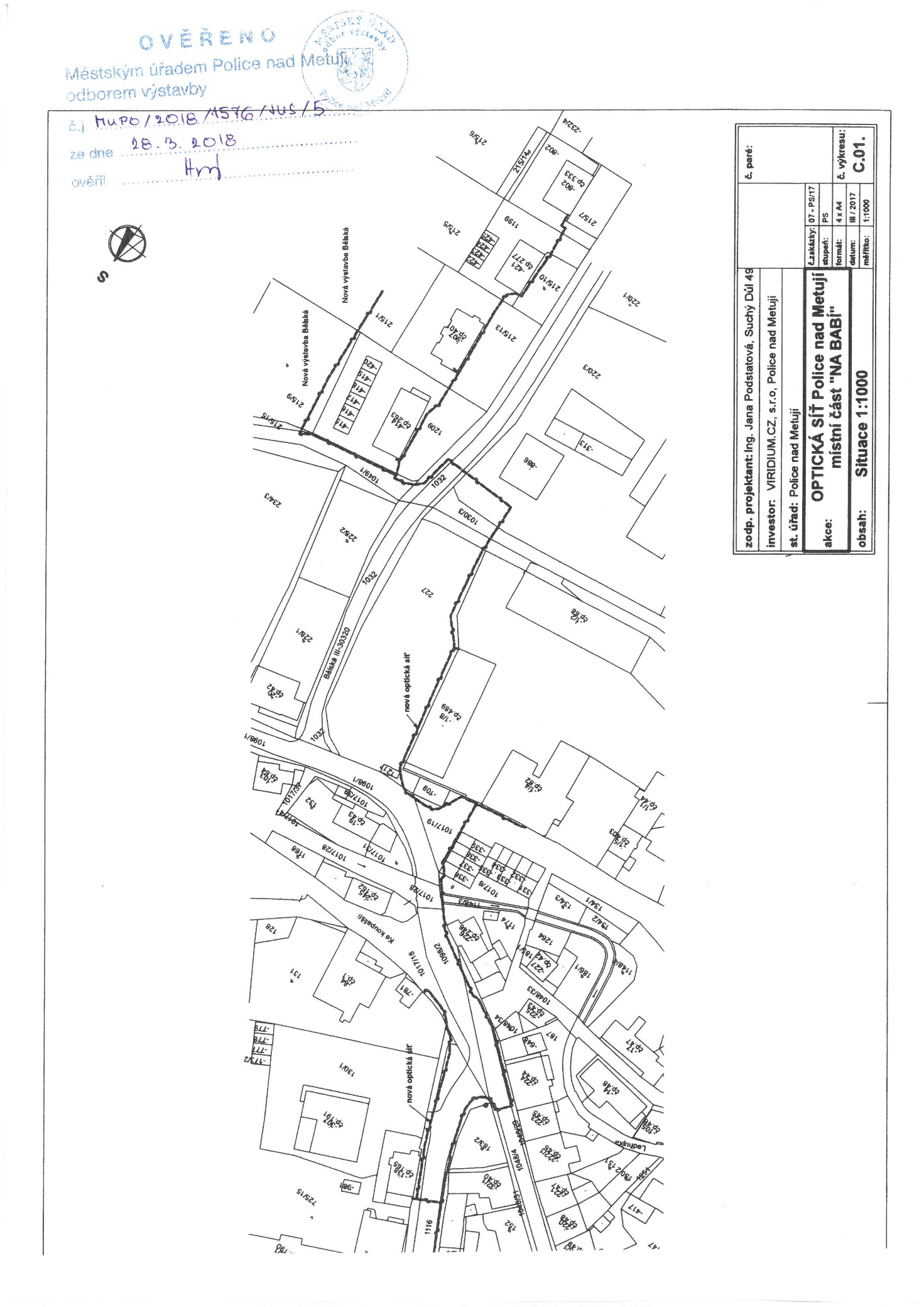 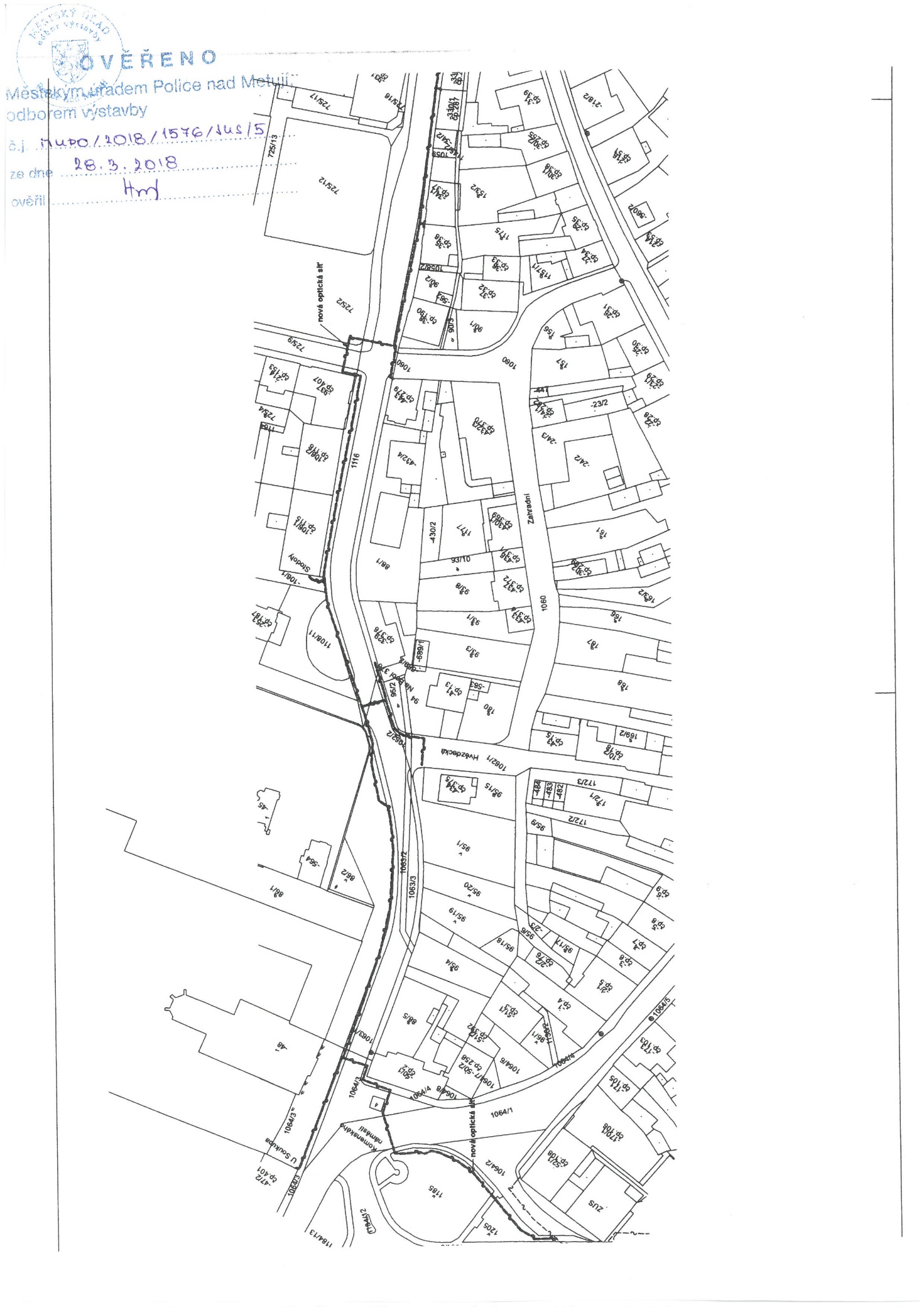 